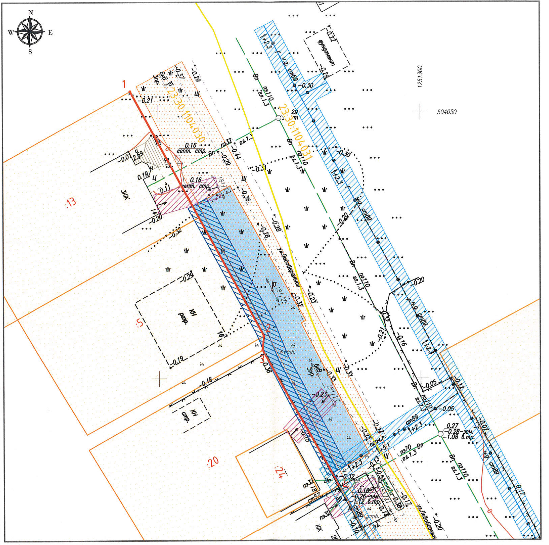 ПРИМЕЧАНИЕКрасные линии на рассматриваемой территории определены в соответствии с существующим землепользованием и фактической планировкой существующих земельных участков (объектов кадастрового учета). Потребность в расширении территории общего пользования для размещения линейного объекта нет, поэтому проектом принято решение о совмещении границ красных линий с границами отмежеванных земельных участков.Линии  регулирования застройки в данном проекте не разрабатываются, так как проектирование ведется на территории, расположенной в границах красных линий (т,е, на территории общего пользования), на которой действие градостроительных регламентов не распространяется.2УСЛОВНЫЕ ОБОЗНАЧЕНИЯ:ТЕРРИТОРИЯ В ГРАНИЦАХ ПРОЕКТИРОВАНИЯ СУЩЕСТВУЮЩИХ ОБЪЕКТОВ(существующие объекты):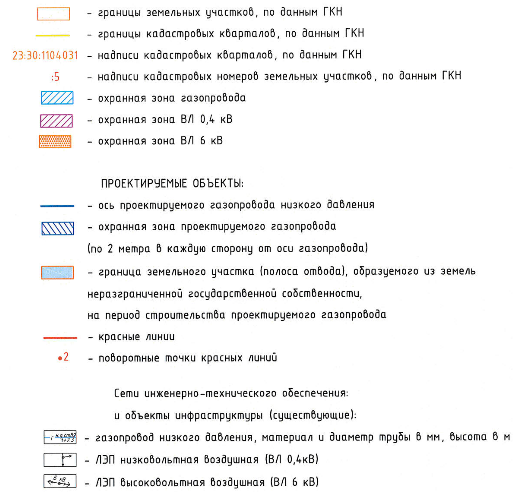 КООРДИНАТЫ ПОВОРОТНЫХ ТОЧЕК КРАСНЫХ ЛИНИЙЗаместитель главыТемрюкского городского поселенияТемрюкского района							       В.Д.ШабалинПРИЛОЖЕНИЕ № 1к постановлению администрацииТемрюкского городского поселенияТемрюкского районаот 11.08.2016  №  971№ п/пXY1504054,001251244,682504008,041251270,073504005,351251269,814503979,861251284,34